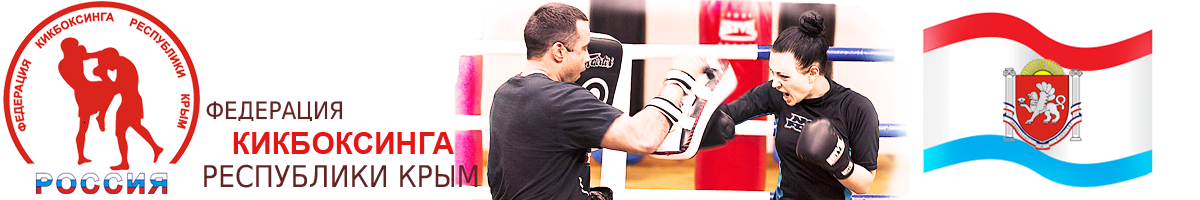    Крымская региональная Общероссийская Общественная организация«Федерация кикбоксинга России»Карточка участника соревнованийНаименование соревнований _________________________________________________________Фамилия _________________________________ Имя ____________________Дата рождения ____________________ Полных лет ____________________Спортивный клуб_________________________________________________________________Область (край, республика) _________________________, город ________________________спортивный разряд, звание _______________ провёл боёв ____, из них одержал побед _____Лучшие спортивные результаты (наименования соревнования, год проведения, занятое место), показанные в соревнованиях:______________________________________________________________________________:______________________________________________________________________________тренируется под руководством:______________________________________________________________________________Дом. адрес (полный с почтовым индексом) _________________________________________________________________________________________________________________________Место учёбы (работы)_______________________________________________________________Данные паспорта /св. о рождении (серия, номер, кем и когда выдан)	Решением мандатной комиссии ДОПУЩЕН к соревнованиям «___»_______________20___г.Председатель мандатной комиссии_____________________________/___________________/ВЗВЕШИВАНИЕДОПУСК ВРАЧА К УЧАСТИЮ В СОРЕВНОВАНИЯХОтметка врача в случае снятия участника с соревнований (с указанием причины снятия)__________________________________________________________________________________«_____»______________________20____г.     Врач________________________/______________/.      Дата заполнения________________________      Подпись участника соревнований ______________________Возрастная категорияРазделГодовая категорияДатаВесПодпись судьиДень соревнованийВиза врача